**IMPORTANT NOTICE** ONLINE BIDDING PROCESSBid pricing must be submitted online through Alameda County EZSourcing Supplier Portal.The following pages require signatures and must be scanned and uploaded to Alameda County  EZSourcing Supplier Portal:Exhibit A – Bid Response Packet, Bidder Information and Acceptance page Must be signed by BidderExhibit A – Bid Response Packet, SLEB Information Sheet Must be signed by Bidder Must be signed by SLEB Partner if subcontracting to a SLEB Please read EXHIBIT A – Bid Response Packet carefully, INCOMPLETE BIDS MAY BE REJECTED.  Alameda County will not accept submissions or documentation after the bid response due date.  Successful uploading of a document does not equal acceptance of the document by Alameda County. COUNTY OF ALAMEDAREQUEST FOR PROPOSAL No. 902004forLabor Relations Consulting ServicesRESPONSE DUEby2:00 p.m.onJune 1, 2021throughAlameda County, GSA-ProcurementEZSourcing Supplier Portalhttps://ezsourcing.acgov.org/Alameda County is committed to reducing environmental impacts across our entire supply chain. 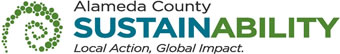 If printing this document, please print only what you need, print double-sided, and use recycled-content paper.CALENDAR OF EVENTSREQUEST FOR PROPOSAL No. 902004LABOR RELATIONS CONSULTING SERVICESNOTE:  All dates are tentative and subject to change.COUNTY OF ALAMEDAREQUEST FOR PROPOSAL No. 902004 SPECIFICATIONS, TERMS & CONDITIONS	for	LABOR RELATIONS CONSULTING SERVICESTABLE OF CONTENTS	PageCALENDAR OF EVENTS	1I.	STATEMENT OF WORK	5A.	INTENT	5B.	SCOPE/BACKGROUND	5C.	BIDDER QUALIFICATIONS	7D.	SPECIFIC REQUIREMENTS	7E.	DELIVERABLES / REPORTS	9F.	NETWORKING / BIDDERS CONFERENCES	9II.	COUNTY PROCEDURES, TERMS, AND CONDITIONS	10G.	EVALUATION CRITERIA / SELECTION COMMITTEE	10H.	CONTRACT EVALUATION AND ASSESSMENT	14I.	NOTICE OF INTENT TO AWARD	15J.	Bid Protest/Appeals Process	15K.	TERM / TERMINATION / RENEWAL	18L.	PRICING	18M.	AWARD	19N.	METHOD OF ORDERING	20O.	INVOICING	21P.	ACCOUNT MANAGER / SUPPORT STAFF	21III.	INSTRUCTIONS TO BIDDERS	22Q.	COUNTY CONTACTS	22R.	SUBMITTAL OF BIDS	22S.	RESPONSE FORMAT	24ATTACHMENTS EXHIBIT A BID RESPONSE PACKETSTATEMENT OF WORKINTENTIt is the intent of these specifications, terms and conditions to describe the labor relations consulting services required by County of Alameda Human Resource Services (“HRS”) Department (“HRSD”).  HRSD seeks a collaborative partnership with a qualified service provider who will assist the County in meeting its goals and objectives while maintaining positive and respectful relationships with the County’s employee organizations.The County intends to award a three (3) year contract (with the option by mutual agreement to renew for two additional one-year terms) to the bidder selected as the most responsible bidder whose response conforms to the Request for Proposal (“RFP”) and meets the County’s requirements.SCOPE/BACKGROUNDHRSD consists of five divisions: Administrative Services, Employee Benefits, Employee and Labor Relations (ELR), Personnel Services, and Training and Education.  ELR is responsible for developing and managing good working relationships with organized labor, negotiating collective bargaining agreements, conducting meet and confers on matters that fall within the scope of representation, administering the provisions of labor contracts, providing contractual interpretation and advice to County agencies/departments, and handle pre-arbitration grievances.  The County has approximately eight thousand one hundred (8,100) employees in addition to approximately twenty-six thousand five hundred (26,500) Home Care Workers employed through the In-Home Supportive Services (“IHSS”) Program, which is the equivalent of sixteen thousand eight hundred (16,800) full time employees in terms of hours.There are forty-seven (47) bargaining units represented by twelve (12) labor organizations, which are major stakeholders in the County.  The following listing of labor organizations reflect the number of representation units and the employees represented by each as well as the number and term of their Memoranda of Understanding (“MOU”).*Totals do not include twenty-six thousand five hundred (26,500) IHSS workers.  The total of represented employees including IHSS workers is approximately thirty-four thousand six hundred (34,600).BIDDER QUALIFICATIONSTo be eligible to participate in this RFP, Bidder must meet the following qualifications:At least five (5) years of experience, and regularly and continuously engaged in providing labor relations consulting services to city, county, state, or Federal governments. Key personnel assigned to County must have public sector labor negotiation experience within the last three (3) years, preferably as a chief negotiator/spokesperson.  Experience must be verifiable through resume.Proven track record for maintaining productive and respectful relationships with bargaining groups, establishing good rapport and working relationships with elected officials, County executives, management representatives and staff. This must be verifiable through references provided or summary of past projects completed.Possess all permits, licenses, and professional credentials necessary to perform the services as specified in this RFP.SPECIFIC REQUIREMENTSThe primary responsibilities of the awarded contractor shall include, but are not limited to, the following:Serve as the County’s Chief Spokesperson and Negotiation Team Leader during contract negotiations and meet and confers, and consultant/advisor regarding employer-employee relations matters and propose strategies to the Board; County Administrator and staff; HRS Director and staff; and other County agencies and departments as deemed appropriate.  Provide meeting summary notes as requested.Attend planning meetings, closed sessions, public meetings/hearings and/or staff meetings related to County labor relations issues assigned to contractor.Advise the Board on possible labor relations impacts/outcome of certain actions, fulfill Board directives, and retain accountability for actions.Recommend strategies for successful outcomes in negotiations; assist in the development of management proposals and positions.Serve as the County’s Chief Spokesperson for situational meetings and conferences as needed, including but not limited to, the impact of layoffs, statutory changes, pension modifications, work schedule changes, revisions of departmental rules and staffing guidelines.Consult and provide written consultation notes with County representatives and, as requested, with County’s Actuarial, Pension and/or Health and Welfare consultants to assist in the design of pension, health and other employee benefit plans and strategies.Provide labor relations consulting and supervisory training as requested.Consult with County staff on grievance handling and other conflict resolution procedures.Advise the County on industry trends, best practices, and innovations in public sector labor relations.Provide County assistance, advice, and as-needed representation on administrative matters, including but not limited to PERB issues and hearings.Draft reports, correspondence, MOU language and/or other written communication related to assigned issues as requested by the County.Respond in a professional and timely manner to the Board’s requirements for labor relations services and directions.  Maintain availability and accessibility to the Board twenty-four (24) hours, seven (7) days per week on an as-needed basis.Capacity to provide sufficient time to meet advising and negotiating needs, which averages thirty-five (35) hours per week, fifty-two (52) weeks per year and must be able to conduct simultaneous negotiations with eight (8) to ten (10) labor groups at any given time.Shall have the knowledge of, experience in and ability to:Current labor relations practices, trends, laws, and issues.Legal requirements of California public agency employee-employer relations, including the MMBA and Police Officers and Firefighters Bill of Rights.Implementing legislative changes impacting employment law, benefits, and labor relations, including but not limited to representation and membership, impasse procedures, arbitration, leaves of absence, and FLSA regulations.Principles and practices of public and personnel administration, contract negotiations, dispute resolution, and survey analysis.Structure and operation of County government.Clear and concise written and oral communication.Maintaining confidentiality and integrity.DELIVERABLES / REPORTSAs requested, reports and quantitative and/or narrative analysis, of current trends, recent cases, legislation, practices and trends in California public jurisdictions and other matters affecting and/or related to the County’s labor relations.Breakdown of hours of services to the County for each month by individual key personnel assigned to provide services.NETWORKING / BIDDERS CONFERENCESThe Bidders conference held on May 3, 2021, will have an online conference option enabled for remote participation. Bidders can opt to participate via a computer with a stable internet connection (the recommended Bandwidth is 512Kbps) at Join RFP No. 902004 Bidder's Conference  In order to get the best experience, the County recommends that Bidders who participate remotely use equipment with audio output such as speakers, headsets, or a telephone.Networking/Bidders conferences will be held to: Provide an opportunity for Small Local Emerging Businesses (SLEBs) and large firms to network and develop subcontracting relationships in order to participate in the contract(s) that may result from this RFP. Provide an opportunity for Bidders to ask specific questions about the project and request RFP clarification.Provide the County with an opportunity to receive feedback regarding the project and RFP.The list of Bidder conference attendees will be released in a separate document. Only written questions submitted via email and by the stated deadline will be addressed in an RFP Question and Answer (Q&A) following the networking/Bidders conference(s).  Should there be a need to amend or revise the RFP, an addendum will be issued following the Networking/Bidders Conferences. The Q&A and Addendum are the final stance of the County. All questions regarding these specifications, terms and conditions are to be submitted in writing via e-mail by 5:00 p.m. on May 5, 2021 to:Paul Biondi, Procurement & Contracts Specialist Alameda County, GSA-Procurement1401 Lakeside Drive, Suite 907Oakland, CA  94612E-Mail:  paul.biondi@acgov.org Phone: (510) 208-9613Potential Bidders are strongly encouraged to attend networking/bidders conference(s) in order to further facilitate subcontracting relationships.  Vendors who attend a networking/bidders conference will be added to the Vendor Bid List.  Failure to participate in a networking/bidders conference will in no way relieve the Contractor from furnishing goods and/or services required in accordance with these specifications, terms and conditions.  Attendance at a networking/bidders conference is highly recommended but is not mandatory.  COUNTY PROCEDURES, TERMS, AND CONDITIONSEVALUATION CRITERIA / SELECTION COMMITTEE All proposals that pass the initial Evaluation Criteria which are determined on a pass/fail basis will be evaluated by a County Selection Committee (CSC).  The County Selection Committee may be composed of County staff and other parties that may have expertise or experience in Labor Relations Consulting services. The CSC will score and recommend a Contractor in accordance with the evaluation criteria set forth in this RFP.  Other than the initial pass/fail Evaluation Criteria, the evaluation of the proposals shall be within the sole judgment and discretion of the CSC.All contact during the evaluation phase shall be through the GSA-Procurement department only.  Bidder(s) shall neither contact nor lobby evaluators during the evaluation process.  Attempts by Bidder(s) to contact and/or influence members of the CSC may result in disqualification of Bidder. The CSC will evaluate each proposal meeting the qualification requirements set forth in this RFP.  Bidder(s) should bear in mind that any proposal that is unrealistic in terms of the technical or schedule commitments, or unrealistically high or low in cost, will be deemed reflective of an inherent lack of technical competence or indicative of a failure to comprehend the complexity and risk of the County’s requirements as set forth in this RFP.Bidder(s) are advised that in the evaluation of cost it will be assumed that the unit price quoted is correct in the case of a discrepancy between the unit price and an extension.As a result of this RFP, the County intends to award a contract to the responsible Bidder(s) whose response conforms to the RFP and whose bid presents the greatest value to the County, all evaluation criteria considered.  The combined weight of the evaluation criteria is greater in importance than cost in determining the greatest value to the County.  The goal is to award a contract to the Bidder(s) that proposes the County the best quality as determined by the combined weight of the evaluation criteria.  The County may award a contract of higher qualitative competence over the lowest priced response. The basic information that each section should contain is specified below, these specifications should be considered as minimum requirements.  Much of the material needed to present a comprehensive proposal can be placed into one of the sections listed. However, other criteria may be added to further support the evaluation process whenever such additional criteria are deemed appropriate in considering the nature of the services being solicited.Each of the Evaluation Criteria below will be used in ranking and determining the quality of Bidders’ proposals.  Proposals will be evaluated according to each Evaluation Criteria, and scored on the zero to five-point scale outlined below.  The scores for all Evaluation Criteria will then be added, according to their assigned weight (below), to arrive at a weighted score for each proposal.  A proposal with a high weighted total will be deemed of higher quality than a proposal with a lesser-weighted total.  The final maximum score for any project is 550 points, including the possible 50 points for local and small, local and emerging, or local preference points (maximum 10% of final score) The evaluation process may include a two-stage approach including an initial evaluation of the written proposal and preliminary scoring to develop a short list of Bidders that will continue to the final stage of oral interview and reference checks.  The preliminary scoring will be based on the total points, excluding points allocated to references and oral interview. If the two-stage approach is used, the three Bidders receiving the highest preliminary scores and with at least 200 points will be invited to an oral interview.  Only the Bidders meeting the short list criteria will proceed to the next stage.  All other Bidders will be deemed eliminated from the process.  All Bidders will be notified of the short list participants; however, the preliminary scores at that time will not be communicated to Bidders. The zero to five-point scale range is defined as follows:The Evaluation Criteria and their respective weights are as follows:CONTRACT EVALUATION AND ASSESSMENT  During the initial 60-day period of any contract which may be awarded to the Contractor, the County may review the proposal, the contract, any goods or services provided, and/or meet with the Contractor to identify any issues or potential problems.The County reserves the right to determine, at its sole discretion, whether:The contractor has complied with all terms of this RFP; andAny problems or potential problems with the proposed goods and services were evidenced which make it unlikely (even with possible modifications) that such goods and services have met or will meet the County requirements.  If, as a result of such determination, the County concludes that it is not satisfied with Contractor, Contractor’s performance under any awarded contract and/or Contractor’s goods and services as contracted for therein, the Contractor will be notified that the contract is being terminated.  The contractor shall be responsible for returning County facilities to their original state at no charge to the County.  The County will have the right to invite the next highest ranked Bidder to enter into a contract.  The County also reserves the right to re-bid this project if it is determined to be in its best interest to do so.NOTICE OF INTENT TO AWARD At the conclusion of the RFP response evaluation process (“Evaluation Process”), all Bidders will be notified in writing by e-mail, fax, or US Postal Service mail, of the contract award recommendation, if any, by GSA-Procurement.  The document providing this notification is the Notice of Intent to Award.  The Notice of Intent to Award will provide the following information:The name of the Bidder being recommended for contract award; and The names of all other parties that submitted proposals.At the conclusion of the RFP response evaluation process and negotiations, debriefings for unsuccessful Bidders will be scheduled and provided upon written request and will be restricted to discussion of the unsuccessful offeror’s bid.  Under no circumstances will any discussion be conducted with regard to contract negotiations with the successful Bidder.The submitted proposals shall be made available upon request no later than five calendar days before approval of the award and contract is scheduled to be heard by the Board of Supervisors.Bid Protest/Appeals ProcessGSA-Procurement prides itself on the establishment of fair and competitive contracting procedures and the commitment made to follow those procedures. The following is provided in the event that Bidders wish to protest the bid process or appeal the recommendation to award a contract for this project once the Notices of Intent to Award/Non-Award have been issued.  Bid protests submitted prior to issuance of the Notices of Intent to Award/Non-Award will not be accepted by the County.Any bid protest by any Bidder regarding any other Bid must be submitted in writing to the County’s GSA–Office of Acquisition Policy, ATTN: Contract Compliance Officer, located at 1401 Lakeside Drive, 10th Floor, Oakland, CA 94612, Email: GSA-BidProtests@acgov.org, Fax: (510) 208-9720, before 5:00 p.m. of the FIFTH (5th) business day following the date of issuance of the Notice of Intent to Award, not the date received by the Bidder.  A Bid protest received after 5:00 p.m. is considered received as of the next business day.The bid protest must contain a complete statement of the reasons and facts for the protest.The protest must refer to the specific portions of all documents that form the basis for the protest. The protest must include the name, address, email address, fax number and telephone number of the person representing the protesting party.The County Agency/Department will notify all Bidders of the protest as soon as possible.Upon receipt of the written protest, GSA–Office of Acquisition Policy, or designee, will review and evaluate the protest and issue a written decision. The GSA–Office of Acquisition Policy, may, at its discretion, investigate the protest, obtain additional information, provide an opportunity to settle the protest by mutual agreement, and/or schedule a meeting(s) with the protesting Bidder and others (as appropriate) to discuss the protest.  The decision on the bid protest will be issued at least ten (10) business days prior to the Board hearing or GSA award date. 

The decision will be communicated by e-mail, fax, or US Postal Service mail, and will inform the Bidder whether or not the recommendation to the Board of Supervisors or GSA in the Notice of Intent to Award is going to change. A copy of the decision will be furnished to all Bidders affected by the decision. As used in this paragraph, a Bidder is affected by the decision on a Bid protest if a decision on the protest could have resulted in the Bidder not being the apparent successful Bidder on the Bid.The decision of the GSA-Office of Acquisition Policy on the bid protest may be appealed to the Auditor-Controller's Office of Contract Compliance & Reporting (OCCR) located at 1221 Oak St., Room 249, Oakland, CA 94612, Fax: (510) 272-6502 unless the OCCR determines that it has a conflict of interest in which case an alternate will be identified to hear the appeal and all steps to be taken by OCCR will be performed by the alternate.  The Bidder whose bid is the subject of the protest, all Bidders affected by the GSA-Office of Acquisition Policy's decision on the protest, and the protestor have the right to appeal if not satisfied with the GSA-Office of Acquisition Policy's decision. All appeals to the Auditor-Controller's OCCR shall be in writing and submitted within five (5) business days following the issuance of the decision by the GSA-Office of Acquisition Policy, not the date received by the Bidder. An appeal received after 5:00 p.m. is considered received as of the next business day. An appeal received after the FIFTH (5th) business day following the date of issuance of the decision by the GSA-Office of Acquisition Policy shall not be considered under any circumstances by the GSA or the Auditor-Controller OCCR.The appeal shall specify the decision being appealed and all the facts and circumstances relied upon in support of the appeal.In reviewing protest appeals, the OCCR will not re-judge the proposal(s). The appeal to the OCCR shall be limited to review of the procurement process to determine if the contracting department materially erred in following the bid or, where appropriate, County contracting policies or other laws and regulations.The appeal to the OCCR also shall be limited to the grounds raised in the original protest and the decision by the GSA-Office of Acquisition Policy. As such, a Bidder is prohibited from stating new grounds for a Bid protest in its appeal.  The Auditor-Controller (OCCR) shall only review the materials and conclusions reached by the GSA-Office of Acquisition Policy or department designee, and will determine whether to uphold or overturn the protest decision.The Auditor’s Office may overturn the results of a bid process for ethical violations by Procurement staff, County Selection Committee members, subject matter experts, or any other County staff managing or participating in the competitive bid process, regardless of timing or the contents of a bid protest.The decision of the Auditor-Controller’s OCCR is the final step of the appeal process. A copy of the decision of the Auditor-Controller’s OCCR will be furnished to the protestor, the Bidder whose Bid is the subject of the Bid protest, and all Bidders affected by the decision.The County will complete the Bid protest/appeal procedures set forth in this paragraph before a recommendation to award the Contract is considered by the Board of Supervisors or GSA.The procedures and time limits set forth in this paragraph are mandatory and are each Bidder's sole and exclusive remedy in the event of Bid Protest.  A Bidder’s failure to timely complete both the Bid protest and appeal procedures shall be deemed a failure to exhaust administrative remedies.  Failure to exhaust administrative remedies, or failure to comply otherwise with these procedures, shall constitute a waiver of any right to further pursue the Bid protest, including filing a Government Code Claim or legal proceedings.TERM / TERMINATION / RENEWALThe term of the contract, which may be awarded pursuant to this RFP, will be three years.By mutual agreement, any contract which may be awarded pursuant to this RFP, may be extended for an additional two-year term at agreed prices with all other terms and conditions remaining the same.PRICING All pricing as quoted will remain firm for the term of any contract that may be awarded as a result of this RFP.Unless otherwise stated, Bidder agrees that, in the event of a price decline, the benefit of such lower price shall be extended to the County.Any price increases or decreases for subsequent contract terms may be negotiated between Contractor and County only after completion of the initial term.The County is soliciting a total price for this project.  The price quoted shall be the total cost the County will pay for this project including all taxes (excluding Sales and Use taxes) and all other charges. All prices quoted shall be in United States dollars and "whole cent," no cent fractions shall be used.  There are no exceptions.Price quotes shall include any and all payment incentives available to the County.Bidders are advised that in the evaluation of cost, if applicable, it will be assumed that the unit price quoted is correct in the case of a discrepancy between the unit price and an extension.Federal and State minimum wage laws apply.  The County has no requirements for living wages.  The County is not imposing any additional requirements regarding wages.AWARDProposals will be evaluated by a committee and will be ranked in accordance with the RFP section titled “Evaluation Criteria/Selection Committee.”  The committee will recommend award to the Bidder who, in its opinion, has submitted the proposal that best serves the overall interests of the County and attains the highest overall point score.  Award may not necessarily be made to the Bidder with the lowest price.  Small and Emerging Locally Owned Business:  The County is vitally interested in promoting the growth of small and emerging local businesses by means of increasing the participation of these businesses in the County’s purchase of goods and services. As a result of the County’s commitment to advance the economic opportunities of these businesses, Bidders must meet the County’s Small and Emerging Locally Owned Business requirements in order to be considered for the contract award.  These requirements can be found online at: Alameda County SLEB Program Overview and Alameda County SLEB Program Additional InformationFor purposes of this bid, applicable industries include, but are not limited to, the following NAICS Code(s): 541612. A small business is defined by the United States Small Business Administration (SBA) as having no more than the number of employees or average annual gross receipts over the last three years required per SBA standards based on the small business's appropriate NAICS code.An emerging business is defined by the County as having either annual gross receipts of less than one-half that of a small business OR having less than one-half the number of employees AND that has been in business less than five years.The County reserves the right to reject any or all responses that materially differ from any terms contained in this RFP or from any Exhibits attached hereto, to waive informalities and minor irregularities in responses received, and to provide an opportunity for Bidders to correct minor and immaterial errors contained in their submissions.  The decision as to what constitutes a minor irregularity shall be made solely at the discretion of the County.Any proposal/bids that contain false or misleading information may be disqualified by the County.The County reserves the right to award to a single or multiple Contractors.The County has the right to decline to award this contract or any part thereof for any reason.Board approval to award a contract is required.  A contract must be negotiated, finalized, and signed by the recommended awardee prior to Board approval. Final Standard Agreement terms and conditions will be negotiated with the selected Bidder.  Bidder may access a copy of the Standard Services Agreement template can be found online at: Alameda County Standard Services Agreement TemplateThe template contains minimal Agreement boilerplate language only.  The RFP specifications, terms, conditions and Exhibits, RFP Addenda and Bidder’s proposal, may be incorporated into and made a part of any contract that may be awarded as a result of this RFP.METHOD OF ORDERINGA written PO and signed Standard Agreement contract will be issued upon Board approval.  POs and Standard Agreements will be faxed, transmitted electronically or mailed and shall be the only authorization for the Contractor to place an order.POs and payments for   services will be issued only in the name of Contractor. Contractor shall adapt to changes to the method of ordering procedures as required by the County during the term of the contract.Change orders shall be agreed upon by Contractor and County and issued as needed in writing by County.   INVOICINGContractor shall invoice the requesting department, unless otherwise advised, upon satisfactory receipt of performance of services.County will use best efforts to make payment within 30 days following receipt and review of invoice and upon complete satisfactory receipt of performance of services. County shall notify Contractor of any adjustments required to invoice.Invoices shall contain County PO number, invoice number, remit to address, itemized services description and price as quoted, and shall be accompanied by acceptable proof of services.Contractor shall utilize standardized invoice upon request.Invoices shall only be issued by the Contractor who is awarded a contract.Payments will be issued to and invoices must be received from the same Contractor whose name is specified on the POs.The County will pay Contractor monthly or as agreed upon, not to exceed the total quoted in the bid response.ACCOUNT MANAGER / SUPPORT STAFFContractor shall provide a dedicated competent account manager who shall be responsible for the County account/contract.  The account manager shall receive all orders from the County and shall be the primary contact for all issues regarding Bidder’s response to this RFP and any contract which may arise pursuant to this RFP.Contractor shall also provide adequate, competent support staff that shall be able to service the County during normal working hours, Monday through Friday.  Such representative(s) shall be knowledgeable about the contract, products and/or services offered and able to identify and resolve quickly any issues including but not limited to order and invoicing problems.Contractor account manager shall be familiar with County requirements and standards and work with the Alameda County Human Resources Services staff to ensure that established standards are adhered to.  	Contractor account manager shall keep the County Specialist informed of requests from departments as required.  INSTRUCTIONS TO BIDDERSCOUNTY CONTACTSGSA-Procurement is managing the competitive process for this project on behalf of the County.  All contact during the competitive process is to be through the GSA-Procurement department only.The evaluation phase of the competitive process shall begin upon receipt of sealed bids until a contract has been awarded.  Bidders shall not contact or lobby evaluators during the evaluation process.  Attempts by Bidder to contact evaluators may result in disqualification of Bidder.  Contact Information for this RFP:Paul Biondi, Procurement & Contracts Specialist Alameda County, GSA-Procurement1401 Lakeside Drive, Suite 907Oakland, CA  94612E-Mail:  paul.biondi@acgov.org  Phone: (510) 208-9613 The GSA Contracting Opportunities website will be the official notification posting place of all Requests for Interest, Proposals, Quotes and Addenda.  Go to Alameda County Current Contracting Opportunities to view current contracting opportunities.SUBMITTAL OF BIDSAll bids must be completed and successfully uploaded through Alameda County EZSourcing Supplier Portal BY 2:00 p.m. on the due date specified in the Calendar of Events.  Technical difficulties in downloading/submitting documents through the Alameda County EZSourcing Supplier Portal shall not extend the due date and time.Bidders must submit an electronic copy of their proposal and must be in a single file (PDF with Optical Character Recognition (OCR) preferred). Proposal shall include Exhibit A – Bid Response Packet, including additional required documentation.  Bidders must submit pricing on the Excel Spreadsheet – Bid Form in EZSourcing Supplier Portal.No email (electronic) or facsimile bids will be considered.All costs required for the preparation and submission of a bid shall be borne by Bidder. Only one bid response will be accepted from any one person, partnership, corporation, or other entity; however, several alternatives may be included in one response.  For purposes of this requirement, “partnership” shall mean, and is limited to, a legal partnership formed under one or more of the provisions of the California or other state’s Corporations Code or an equivalent statute.All other information regarding the bid responses will be held as confidential until such time as the County Selection Committee has completed its evaluation, a recommended award has been made by the County Selection Committee, and the contract has been fully negotiated with the intended awardee named in the recommendation to award/non-award notification(s).  The submitted proposals shall be made available upon request no later than five calendar days before the recommendation to award and enter into a contract is scheduled to be heard by the Board of Supervisors.  All parties submitting proposals, either qualified or unqualified, will be sent recommend to award/non-award notification(s), which will include the name of the Bidder to be recommended for award of this project.  In addition, award information will be posted on the County’s “Contracting Opportunities” website, mentioned above.Each bid received, with the name of the Bidder, shall be entered on a record, and each record with the successful bid indicated thereon shall, after the award of the order or contract, be open to public inspection.California Government Code Section 4552:  In submitting a bid to a public purchasing body, the Bidder offers and agrees that if the bid is accepted, it will assign to the purchasing body all rights, title, and interest in and to all causes of action it may have under Section 4 of the Clayton Act (15 U.S.C. Sec. 15) or under the Cartwright Act (Chapter 2, commencing with Section 16700, of Part 2 of Division 7 of the Business and Professions Code), arising from purchases of goods, materials, or services by the Bidder for sale to the purchasing body pursuant to the bid.  Such assignment shall be made and become effective at the time the purchasing body tenders final payment to the Bidder.Bidder expressly acknowledges that it is aware that if a false claim is knowingly submitted (as the terms “claim” and “knowingly” are defined in the California False Claims Act, Cal. Gov. Code, §12650 et seq.), County will be entitled to civil remedies set forth in the California False Claim Act.  It may also be considered fraud and the Contractor may be subject to criminal prosecution.The undersigned Bidder certifies that it is, at the time of bidding, and shall be throughout the period of the contract, licensed by the State of California to do the type of work required under the terms of the Contract Documents.  Bidder further certifies that it is regularly engaged in the general class and type of work called for in the Bid Documents.The undersigned Bidder certifies that it is not, at the time of bidding, on the California Department of General Services (DGS) list of persons determined to be engaged in investment activities in Iran or otherwise in violation of the Iran Contracting Act of 2010 (Public Contract Code Section 2200-2208).It is understood that County reserves the right to reject this bid and that the bid shall remain open to acceptance and is irrevocable for a period of 180 days, unless otherwise specified in the Bid Documents.RESPONSE FORMATBid responses must be submitted online through Alameda County EZSourcing Supplier Portal.Bid responses are to be straightforward, clear, concise and specific to the information requested.In order for bids to be considered complete, Bidder must provide responses to all information requested.  See Exhibit A – Bid Response Packet.Bid responses, in whole or in part, are NOT to be marked confidential or proprietary.  County may refuse to consider any bid response or part thereof so marked.  Bid responses submitted in response to this RFP may be subject to public disclosure.  County shall not be liable in any way for disclosure of any such records.  Please refer to the County’s website at: Alameda County Proprietary and Confidential Information Policies for more information.EXHIBIT ABID RESPONSE PACKET INSTRUCTIONSAs described in the submittal of bids section of this RFP, Bidders must submit an electronic copy of the bid in PDF (with OCR preferred).  The electronic copy must have all appropriate pages signed ().Each page of the Bid Response Packet must be submitted through the EZSourcing Supplier Portal as PDF attachment(s) with all required information included and documents attached;  any pages of the Bid Response Packet not applicable to the Bidder must be submitted with such pages or items clearly marked “N/A” or the bid may be disqualified as incomplete.Bidders shall not modify the Bid Response Packet or any other County-provided document unless instructed to do so.  Modifications Bidders are instructed to make include:On the cover page of the Bid Response Packet, Bidders must replace the information in BLUE font (name of Bidder organization, primary contact name, etc.).Bidder must quote price(s) as specified in the RFP, including any addendums, and as specified in the EZSourcing Supplier Portal event.Bidders that do not comply with the requirements, and/or submit incomplete bid packages, are subject to disqualification and their bids being rejected.If a Bidder is making any clarifications, or taking exception to policies or specifications of this RFP, these must be submitted in the Exceptions and Clarifications form of the Bid Response Packet in order for the bid response to be considered complete.	Date of SubmissionName of Bidding OrganizationPrimary Contact NamePrimary Contact TitleAddress 1Address 2City, State Zip CodePhone NumberEmail AddressBID RESPONSE PACKET	RFP No. 902004	Labor Relations Consulting ServicesBIDDER INFORMATIONOfficial Name of Bidder:	     	Street Address Line 1:	     	Street Address Line 2:	     	City:	     		State:	     		Zip Code:	     	Webpage:	     	Type of Entity / Organizational Structure (check one):		 Corporation	 Joint Venture	 Partnership	 Limited Liability Partnership	 Limited Liability Corporation	 Non-Profit / Church	 Sole Proprietor					 Other:          		Jurisdiction of Organizational Structure:	     		Date of Organizational Structure:	     	Federal Tax Identification Number:	     	Alameda County Supplier Identification Number (if applicable): 	     	DIR Contractor Registration Number (if applicable):	     	Primary Contact Information:Name / Title:	     	Telephone Number:	     		Alternate Number:	     	E-mail Address:	     	BIDDER ACCEPTANCE The undersigned declares and agrees that the Bid Documents, including, without limitation, the RFP, Q&A, Addenda, and Exhibits have been read and accepted.The undersigned is authorized, offers, and agrees to furnish the articles and/or services specified in accordance with the Specifications, Terms & Conditions of the Bid Documents of RFP No. 902004 – Labor Relations Consulting Services.The undersigned has reviewed the Bid Documents and fully understands the requirements in this Bid including, but not limited to, general County requirements, and that each Bidder who is awarded a contract shall be, in fact, a prime Contractor, not a subcontractor, to County, and agrees that its Bid, if accepted by County, will be the basis for the Bidder to enter into a contract with County in accordance with the intent of the Bid Documents.The undersigned agrees to the following terms, conditions, certifications, and requirements found on the County’s website: Debarment / Suspension Policy    Iran Contracting Act (ICA) of 2010 General Environmental Requirements  Alameda County SLEB Program Overview Alameda County SLEB Program Additional Information First Source Online Contract Compliance System General Requirements  The undersigned acknowledges that Bidder is and will remain in good standing in the State of California, with all the necessary licenses, permits, certifications, approvals, and authorizations necessary to perform all obligations in connection with this RFP.It is the responsibility of each Bidder to be familiar with all of the specifications, terms and conditions and, if applicable, the site condition.  By the submission of a Bid, the Bidder certifies that if awarded a contract they will make no claim against the County based upon ignorance of conditions or misunderstanding of the specifications.Patent indemnity:  Vendors who do business with the County shall hold the County of Alameda, its officers, agents and employees, harmless from liability of an nature or kind, including cost and expenses, for infringement or use of any patent, copyright or other proprietary right, secret process, patented or unpatented invention, article or appliance furnished or used in connection with the contract or purchase order.The undersigned acknowledges ONE of the following (please check only one box): 	Bidder is not local to Alameda County and is ineligible for any bid preference; or 	Bidder is a certified SLEB at the time of bid submittal and is requesting 10% bid preference; (Bidder must check the first box and provide its SLEB Certification Number in the SLEB Information Sheet); or 	Bidder is LOCAL to Alameda County and is requesting 5% bid preference, and has attached the following documentation to this Exhibit:Copy of a verifiable business license, issued by the County of Alameda or a City within the County; andProof of six months business residency, identifying the name of the vendor and the local address.  Utility bills, deed of trusts or lease agreements, etc., are acceptable verification documents to prove residency.SIGNATURE: 	Name/Title of Authorized Signer:      	Dated this      		day of      		20     	TABLE OF CONTENTSInstructions:  Bidder shall remove this page and replace it with a Table of Contents listing the individual sections of the proposal and their corresponding page numbers.  The page(s) inserted shall be clearly marked Table of Contents.LETTER OF TRANSMITTALInstructions:  Bidder shall remove this page and replace it with a Letter of Transmittal.  The letter shall include a description of Bidder’s capabilities and approach in providing its services to the County, and provide a brief synopsis of the highlights of its proposal and overall benefits to the County.  The page(s) inserted shall be clearly marked Letter of Transmittal.Maximum Length:  2 pagesBID FORMInstructions:  Bidder must use the attached Excel Bid Form(s) provided.   COST SHALL BE SUBMITTED AS REQUESTED ON THE EXCEL BID FORM(S).  NO ALTERATIONS OR CHANGES OF ANY KIND ARE PERMITTED.  Bid responses that do not comply will be subject to rejection in total.  The cost quoted shall include all taxes (excluding sales and use tax) and all other charges, including travel expenses, and is the maximum cost the County will pay for the term of any contract that is a result of this RFP.  Quantities listed on Alameda County Excel Bid Form(s) are estimates and are not to be construed as a commitment.  No minimum or maximum is guaranteed or implied.  By submission through the Alameda County EZSourcing Supplier Portal Bidder certifies to County that all representations, certifications, and statements made by Bidder, as set forth in each entry in the Alameda County EZSourcing Supplier Portal and attachments are true and correct and are made under penalty of perjury pursuant to the laws of California.BUDGET DETAIL AND/OR COST NARRATIVEInstructions:  This page must be included as part of the Bid Response Packet.  Following this page, Bidder shall provide a Budget Detail.  The Budget Detail shall provide a breakdown of the cost(s) listed in the BUDGET/BID FORM.  Bidders may use a budget template of their own choice; however, all cost attributed to the project that will paid for under the awarded contract MUST be listed and described in the Budget Detail.At minimum, the Bidder must detail:The work to be performed and all associated costs.If coordination with County personnel is needed, it should also be delineated in the Budget Detail.The work to be performed should clearly match up with work performed in the Description of Proposed Services.The positions of all individuals that will perform the services; Names of Key Personnel may  be listed whenever appropriateThe estimated number of hours for each individual, corresponding hourly rates per individual and extended costs.Maximum Length:  noneDESCRIPTION OF PROPOSED SERVICESInstructions:  This page must be included as part of the Bid Response Packet.  Following this page, Bidder shall provide a Description of Proposed Services.The Description of Proposed Service shall describe the overall services.  The Bidder must address how they will meet or exceed each requirement listed in Section C (Bidders Qualifications), Section D. (Specific Requirements) and Section E (Deliverables/Reports). At minimum, the Bidder must include the following details: Describe the services desired overall goals, anticipated outcomes, measurable objectives, and key tasks including the key personnel responsible for achieving them.Explain any special resources, procedures, or approaches that make the services of Bidder particularly advantageous to the County.Identify any limitations or restrictions of Bidder in providing the services that the County should be aware of in evaluating its Response to this RFP. (Please note any requests for exceptions or clarifications MUST be identified on Exceptions and Clarification form below and the County is under no obligation to accept any exceptions or clarifications and any such exceptions and clarifications may be a basis for bid disqualification.)Maximum Length:  noneTABLE OF KEY PERSONNELInstructions:  This page must be included as part of the Bid Response Packet.  Following this page, Bidder shall provide a Table of Key Personnel.  The table shall include all key personnel associated with the RFP.  This table must include all key personnel who will provide services to the County, including collaborating partners.  The table must include the following information for each key person:The person’s relationship with Bidder, including job title and years of employment with Bidder; Work contact information including, but not limited to, the following:  work address, office telephone number, mobile work number, and e-mail address;If a Bidder collaborates with any other partners or subcontractors, Bidder shall identify subcontractors, subcontractor qualifications, and how they plan to work together. Bidder(s) shall identify any existing agreements or MOUs between the Bidder and proposed collaborator(s). In addition to the table, Bidders must submit a complete résumé or curriculum vitae for each key personnel listed in the table that includes educational background, relevant experience on similar projects, certifications, and merits.Maximum Length:  There is no limit to the table.  There is, however, a 2-page limit per résumé or curriculum vitae.REFERENCESInstructions:  On the following pages are the templates that Bidders must use to provide references.  Bidders are to provide a list of 5 (five) references.  References must be satisfactory as deemed solely by County.  Services or goods provided by Bidder to the references should have similar scope, volume and requirements to those outlined in these specifications, terms and conditions.Bidders must verify that the contact information for all references provided is current and valid.  If a reference cannot be contacted it may affect the qualification and scoring of Bidders submission.Bidders are strongly encouraged to notify all references that the County may be contacting them to obtain a reference.The County may contact some or all of the references provided in order to determine Bidder’s performance record on work similar to that described in this request.  The County reserves the right to contact references other than those provided in the Response and to use the information gained from them in the evaluation process.REFERENCESRFP No. 902004 - Labor Relations Consulting ServicesBidder Name:      	EXCEPTIONS AND CLARIFICATIONSInstructions:  On the following page is the Exceptions and Clarifications form.  Bidders must use this form to identify any and all exceptions and/or clarifications to the RFP and associated Bid Documents.THE COUNTY IS UNDER NO OBLIGATION TO ACCEPT ANY EXCEPTIONS AND CLARIFICATIONS ANY SUCH EXCEPTIONS AND CLARIFICATIONS MAY BE A BASIS FOR BID DISQUALIFICATION.EXCEPTIONS AND CLARIFICATIONSRFP No. 902004 Labor Relations Consulting ServicesBidder Name:      	List below requests for exceptions and clarification, if any, to the RFP and associated Bid Documents, and submit with your bid response.The County is under no obligation to accept any exceptions and clarifications and such exceptions and clarifications may be a basis for bid disqualification.*Use additional pages as necessarySLEB INFORMATION SHEETInstructions:  On the following page is the SLEB Information Sheet.  Every Bidder must fill out and submit a signed SLEB Information Sheet, indicating their SLEB certification status.  If Bidder is not certified, the information sheet must be completed with the name, identification information, and goods/services to be provided by the CERTIFIED SLEB partner(s) with whom the Bidder will subcontract to meet the County SLEB participation requirement.  The Exhibit must be signed by EACH of the named CERTIFIED SLEB(s) that will be subcontractors.  SLEB certification must be complete at the time of bid submittal for SLEB primes and SLEB subcontractor(s).For SLEB Subcontracting Questions: Please contact the General Services Agency-Office of Acquisition Policy - Ratha Chuon, ratha.chuon@acgov.org, (510) 208-9617.For questions/information regarding SLEB certification including requirements, please contact the Auditor-Controller Agency, Office of Contract Compliance & Reporting – SLEB Certification Unit at (510) 891-5500. SMALL LOCAL EMERGING BUSINESS (SLEB)INFORMATION SHEETRFP No. 902004 Labor Relations Consulting ServicesIn order to meet the Small Local Emerging Business (SLEB) requirements of this RFP, all Bidders must complete this form.Bidders that are not certified SLEBS (for definition of a SLEB see Alameda County SLEB Program Overview) are required to subcontract with a SLEB for at least 20% of the total estimated bid amount in order to be eligible for contract award.  SLEB subcontractors must be independently owned and operated from the prime Contractor with no employees of either entity working for the other.  A copy of this form must be submitted for each SLEB that the Bidder will subcontract with, as evidence of a firm contractual commitment to meeting the SLEB participation requirement.Bidders are encouraged to form a partnership with a SLEB that can participate directly with this contract.  One of the benefits of the partnership will be economic, but this partnership will also assist the SLEB to grow and build capacity to eventually bid as a prime on their own.  Once a contract has been awarded, substitutions of the named subcontractor(s) are not allowed without prior written approval from the Auditor-Controller, Office of Contract Compliance & Reporting (OCCR).County departments, prime and subcontractors are required to use the web-based Elation Systems to monitor SLEB subcontractor compliance with Elation Systems: Elation Systems.   OR Upon award, Bidder (the prime Contractor) and all SLEB subcontractors agree to register and use the secure web-based ELATION SYSTEMS. ELATION SYSTEMS will be used to submit SLEB subcontractor participation including, but not limited to, subcontractor contract amounts, payments made, and confirmation of payments received.Bidder Printed Name/Title: ____________________________________________________________________________Street Address: ________________________________________City_____________State______ Zip Code______	Bidder Signature: 								Date:      				CREDENTIALSInstructions:  This page must be included as part of the Bid Response Packet.  Following this page, Bidders are to provide proof of any permits, licenses, and/or professional credentials necessary to supply product and perform services as specified in this RFP.    INSURANCE REQUIREMENTSInsurance certificates are not required at the time of submission; however, by signing the Bid Response Packet, the Bidder agrees to meet the minimum insurance requirements prior to award. Insurance documentation must be provided to the County, prior to award, and include an insurance certificate and additional insured certificate, naming the County of Alameda, which meets the minimum insurance requirements, as stated in the RFP. The following page contains the minimum insurance limits, required by the County of Alameda, to be held by the Contractor performing on this RFP:   see next page for county of alameda minimum insurance requirementsFor complete information regarding this project, see RFP posted at Alameda County Current Contracting Opportunities or contact the County representative listed below.  Thank you for your interest!	Contact Person:  Paul Biondi, Procurement & Contracts SpecialistPhone Number:  (510) 208-9613E-mail Address:  paul.biondi@acgov.org EVENTDATE/LOCATIONRequest IssuedApril 26, 2021Networking/Bidders ConferenceMay 3, 2021 @ 10 am (PDT)TO ATTEND ONLINE:  Microsoft Teams meeting Join on your computer or mobile app Join RFP No. 902004 Bidder's Conference Or call in (audio only) +1 415-915-3950,,309967739#   United States, San Francisco Phone Conference ID: 309 967 739# Written Questions Due via Email:paul.biondi@acgov.orgMay 4, 2021 by 5:00 p.m. (PDT) List of AttendeesMay 5, 2021Q&A IssuedMay 19, 2021Addendum Issued [only if necessary to amend RFP]May 19, 2021Response Due and Submitted through EZSourcing Supplier Portal  June 1, 2021 by 2:00 p.m. (PDT)Evaluation PeriodJune 1, 2021 - July 1, 2021Vendor Interviews Week of June 14, 2021Notice of Intent to Award IssuedJune 28, 2021Board Consideration Award DateAugust 3, 2021Contract Start DateJanuary 1, 2022Alameda County Vendor Outreach Alameda County Vendor Outreach Wednesday, April 28, 202110:30 a.m. – 11:30 a.m.TO ATTEND ONLINE: Join Microsoft Teams MeetingCOME MEET ALAMEDA COUNTY’S PROCUREMENT TEAM!This is a public event where vendors can speak with GSA professionals, get to know them, and learn more about contracting opportunities with the County.LABOR ORGANIZATIONS# REP. UNITS# EMPLOYEES# MOU’SMOU TERMALAMEDA COUNTY MANAGEMENT EMPLOYEES ASSOCIATION2 61131381171652356Total: 14535 MOUs:Confidential UnitGeneral Government UnitProbation Department Managers Sheriff’s Non-Sworn UnitSheriff’s Sworn UnitApr. 2017-Jun. 2022Apr. 2017-Jun. 2022Dec. 2015-Dec. 2020Apr. 2017-Jun. 2023Jan. 2015-Feb. 2021In negotiationsALAMEDA COUNTY PROSECUTORS’ ASSOCIATION11531 MOUFeb. 2020-Nov. 2022In negotiationsALAMEDA COUNTY WELFARE FRAUD INVESTIGATORS ASSOCIATION1141 MOUSept. 2019-Sept. 2023BUILDING AND CONSTRUCTION TRADES COUNCIL22461 MOUJul. 2018-Oct. 2022DEPUTY SHERIFFS’ ASSOCIATION OF ALAMEDA COUNTY28961 MOUJun. 2012-Jun. 2025INTERNATIONAL ASSOCIATION OF FIREFIGHTERS LOCAL 55233318Total: 3512 MOUs:55A - Non-Management Unit55B - Management UnitJan. 2008-Jan. 2021In negotiationsJan. 2008-Jan. 2021In negotiationsINTERNATIONAL FEDERATION OF PROFESSIONAL AND TECHNICAL ENGINEERS, LOCAL 2192019323210869108Total: 3887 MOUs:Units 16 & 60Unit 077Alameda County Counsels’ AssociationCivil Engineers Management UnitProfessional Association of County Employees S06Professional Association of County Employees S25Public Defender ChapterJun. 2017-Nov. 2022Jun. 2017-Nov. 2022Jul. 2017-Nov. 2022Oct. 2017-Nov. 2022Sept. 2015-Jun. 2021In negotiationsSept. 2015-Jun. 2021In negotiationsJul. 2017-Nov. 2022PROBATION PEACE OFFICERS’ ASSOCIATION21401 MOUAug. 2015-Aug. 2021PUBLIC AUTHORITY – IN HOME SUPPORT SERVICES AND SERVICE EMPLOYEES INTERNATIONAL UNION LOCAL 20151~26,5001 MOUOct. 2018-Sept. 2021SERVICE EMPLOYEES INTERNATIONAL UNION LOCAL 1021104,2111 MOUDec. 2015-Dec. 2022TEAMSTERS LOCAL UNION 85621781 MOUAug. 2019-Aug. 2025UNION OF AMERICAN PHYSICIANS AND DENTISTS2241 MOUJul. 2018-Jul. 2022TOTAL478,054*23 MOUs0Not AcceptableNon-responsive, fails to meet RFP specification.  The approach has no probability of success.  If the unmet specification is a mandatory requirement, this score may result in disqualification of proposal.1PoorBelow average, falls short of expectations, is substandard to that which is the average or expected norm, has a low probability of success in achieving objectives per RFP.2FairHas a reasonable probability of success, however, some objectives may not be met.3AverageAcceptable, achieves all objectives in a reasonable fashion per RFP specification.  This will be the baseline score for each item with adjustments based on interpretation of proposal by Evaluation Committee members.  4Above Average / GoodVery good probability of success, better than that which is average or expected as the norm.  Achieves all objectives per RFP requirements and expectations.5Excellent / ExceptionalExceeds expectations, very innovative, clearly superior to that which is average or expected as the norm.  Excellent probability of success and in achieving all objectives and meeting RFP specification.Evaluation CriteriaWeightCompleteness of Response:Responses to this RFP must be complete.  Responses that do not include the proposal content requirements identified within this RFP and subsequent Addenda and do not address each of the items listed below will be considered incomplete, be rated a Fail in the Evaluation Criteria and will receive no further consideration.  Pass/FailDebarment and Suspension:Bidders, its principal and named subcontractors are not identified on the list of Federally debarred, suspended or other excluded parties located at www.sam.gov/SAM/.Pass/FailCost:The points for Cost will be computed by dividing the amount of the lowest responsive bid received by each Bidder’s total proposed cost.While not reflected in the Cost evaluation points, an evaluation may also be made of:Reasonableness (i.e., does the proposed pricing accurately reflect the Bidder’s effort to meet requirements and objectives?);Realism (i.e., is the proposed cost appropriate to the nature of the services to be provided?); andAffordability (i.e., the ability of the County to finance labor relation consulting services).Consideration of price in terms of overall affordability may be controlling in circumstances where two or more proposals are otherwise adjudged to be equal, or when a superior proposal is at a price that the County cannot afford.20 PointsUnderstanding of the Project:Proposals will be evaluated against the RFP specifications and the questions below:Has the proposer demonstrated a thorough understanding of the purpose and scope of the project?How well has the proposer identified pertinent issues and potential problems related to the project?Has the proposer demonstrated that it understands the deliverables the County expects it to provide?Has the proposer demonstrated that it understands the County’s time schedule and can meet it?20 PointsRelevant Experience:Proposals will be evaluated against the RFP specifications and the questions below:Do the individuals assigned to the project have experience on similar projects?How extensive is the applicable education and experience of the personnel designated to work on the project?20 PointsMethodology:Proposals will be evaluated against the RFP specifications and the questions below:Does the methodology depict a logical approach to fulfilling the requirements of the RFP?Does the methodology match and contribute to achieving the objectives set out in the RFP?Does the methodology interface with the County’s time schedule?15 PointsReferences (See Exhibit A – Bid Response Packet) 10 PointsOral Interview:The oral interview on the proposal shall not exceed 60 minutes.  The oral interview may include responding to standard and specific questions from the CSC regarding the Bidder’s proposal.  The scoring may be revised based on the oral interview.15 PointsSMALL LOCAL EMERGING BUSINESS PREFERENCE SMALL LOCAL EMERGING BUSINESS PREFERENCE SMALL LOCAL EMERGING BUSINESS PREFERENCE Local Preference:  Points equaling five percent of the Bidder’s total score, for the above Evaluation Criteria, will be added.  This will be the Bidder’s final score for purposes of award evaluation.5%Small and Local or Emerging and Local Preference:  Points equaling five percent of the Bidder’s total score, for the above Evaluation Criteria, will be added.  This will be the Bidder’s final score for purposes of award evaluation.5%Company Name:      Contact Person:      Address:      Telephone Number:      City, State, Zip:      E-mail Address:      Services Provided / Date(s) of Service:      Services Provided / Date(s) of Service:      Company Name:      Contact Person:      Address:      Telephone Number:      City, State, Zip:      E-mail Address:      Services Provided / Date(s) of Service:      Services Provided / Date(s) of Service:      Company Name:      Contact Person:      Address:      Telephone Number:      City, State, Zip:      E-mail Address:      Services Provided / Date(s) of Service:      Services Provided / Date(s) of Service:      Company Name:      Contact Person:      Address:      Telephone Number:      City, State, Zip:      E-mail Address:      Services Provided / Date(s) of Service:      Services Provided / Date(s) of Service:      Company Name:      Contact Person:      Address:      Telephone Number:      City, State, Zip:      E-mail Address:      Services Provided / Date(s) of Service:      Services Provided / Date(s) of Service:      Reference to:Reference to:Reference to:DescriptionPage No.SectionItem No.p. 23D1.c.Vendor takes exception to…  BIDDER IS A CERTIFIED SLEB (sign at bottom of page)SLEB BIDDER Business Name:       	SLEB Certification #:      		     SLEB Certification Expiration Date:      	NAICS Codes Included in Certification:      	  BIDDER IS NOT A CERTIFIED SLEB and will subcontract      % with the SLEB named below for the following goods/services:      	SLEB Subcontractor Business Name:       	SLEB Certification #:      		     SLEB Certification Expiration Date:      	SLEB Certification Status:    Small /    Emerging NAICS Codes Included in Certification:      	SLEB Subcontractor Principal Name:      	SLEB Subcontractor Principal Signature:  		Date:      	